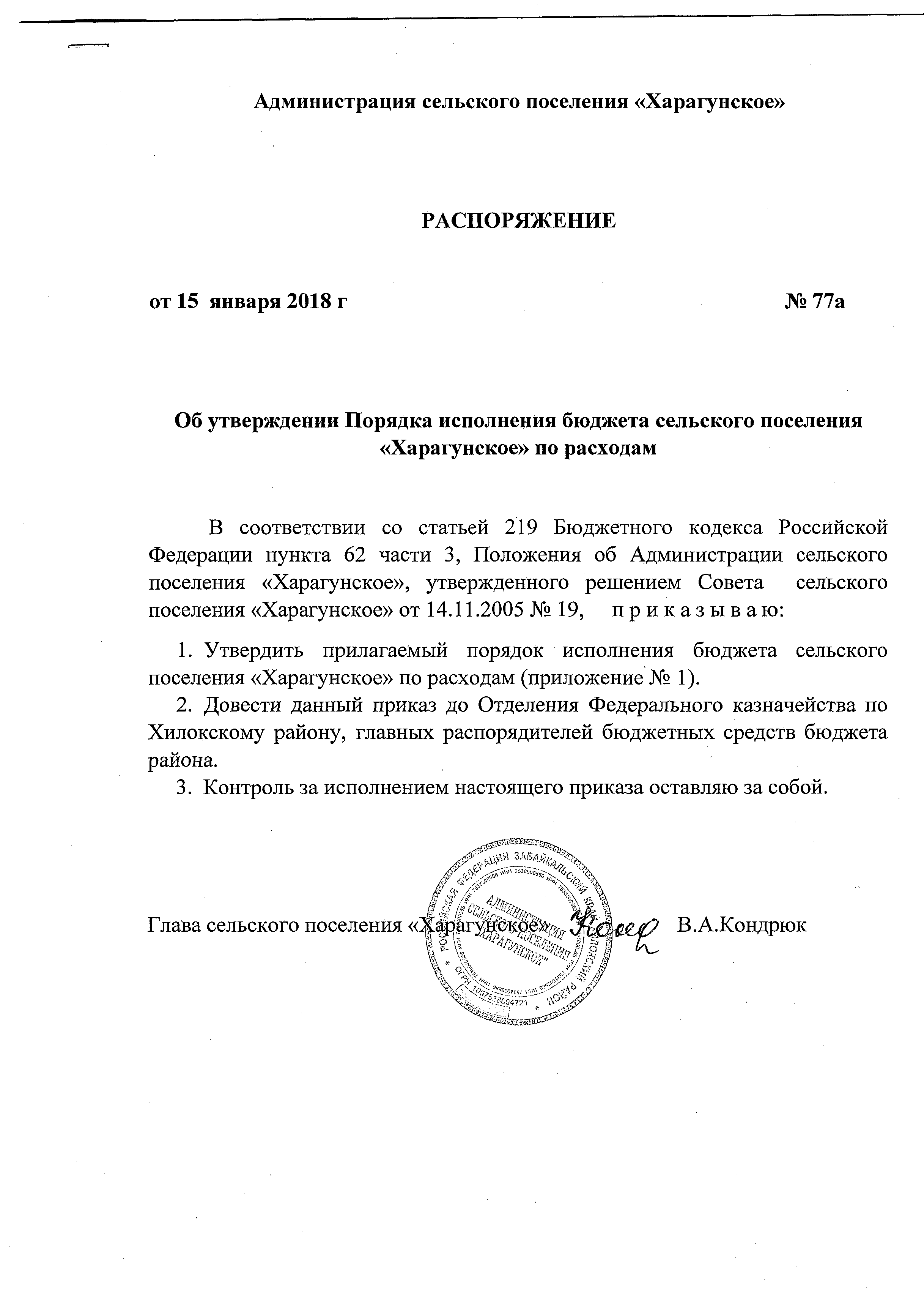                                                                                                             Приложение № 1к Распоряжению Администрации сельскогопоселения «Харагунское»от  «15 » января 2018 г № 77аПОРЯДОКисполнения бюджета сельского поселения «Харагунское» по расходам        Настоящий порядок разработан в соответствии с Бюджетным кодексом Российской Федерации, Решением Совета сельского поселения «Харагунское» о бюджете на очередной финансовый год (далее Решение о бюджете), в целях организации основных этапов исполнения бюджета поселения (далее – бюджет поселения) по расходам.        Понятия, используемые в настоящем порядке, применяются в значении,  в Бюджетном кодексе Российской Федерации.Порядок исполнения бюджета сельского поселения «Харагунское»        1.1. Исполнение бюджета поселения осуществляется отделом бюджетного и бухгалтерского учета (далее - Комитет) на основе единства кассы и подведомственности расходов в соответствии со сводной бюджетной росписью бюджета поселения и кассовым планом.        Порядки по составлению и ведению сводной бюджетной росписи бюджета поселения  и бюджетных росписей главных распорядителей (главных администраторов источников финансирования дефицита бюджета поселения), и составлению и ведению кассового плана бюджета поселения устанавливаются отделом бюджетного и бухгалтерского учета.        1.2. Исполнение бюджета по расходам предусматривает:         а) принятие бюджетных обязательств (обязательств по иным договорам с физическими и юридическими лицами, индивидуальными предпринимателями (далее - иные договоры);        б) подтверждение денежных обязательств;        в) санкционирование оплаты денежных обязательств;        г) подтверждение исполнения денежных обязательств.        1.3. После утверждения сводной бюджетной росписи на очередной финансовый год:       - главные распорядители средств бюджета поселения (далее – Главные распорядители) распределяют и доводят показатели сводной бюджетной росписи и лимиты бюджетных обязательств по подведомственным учреждениям;- исполнительные органы власти сельского поселения «Харагунское», на которые возложены координация и регулирование деятельности муниципальных учреждений в сельском поселении в соответствующих отраслях (сферахуправления) и которые осуществляют функции и полномочия учредителей муниципальных бюджетных и автономных учреждений в сельском поселении (далее - Учредители), составляют сводный план финансово-хозяйственной деятельности по муниципальным бюджетным и автономнымучреждениям, находящимся в их ведении и представляют их в  отдел бюджетного и бухгалтерского учета.         Сводный план финансово-хозяйственной деятельности составляется в разрезе кодов бюджетной классификации по следующим видам финансовогообеспечения (на бумажном носителе и в электронном виде):       - субсидий на возмещение нормативных затрат, связанных с оказанием учреждением в соответствии с муниципальным заданием муниципальных услуг (выполнением работ) (далее - муниципальное задание);       - субсидий, предоставляемых в соответствии с Решением о бюджете наосуществление соответствующих целей (далее - целевая субсидия);       - бюджетных инвестиций;       - публичных обязательств перед физическими лицами в денежной форме,полномочия, по исполнению которых от имени органа власти сельского поселения (органа власти) планируется передать в установленном порядке учреждению.       По каждому виду финансового обеспечения сводный план финансово-хозяйственной деятельности составляется Главным распорядителем (Учредителем) отдельно.       Планы финансово-хозяйственной деятельности муниципального бюджетного и автономного учреждения составляются каждым учреждениемв соответствии с требованиями действующего законодательства.       1.4. Главный распорядитель (Учредитель) для постановки на учет бюджетных обязательств казенных учреждений (далее - обязательства) представляет Главе сельского поселения  муниципальные контракты и иные договоры, по мере их заключения подведомственными ему учреждениями, с периодичностью 1 раз в месяц, обеспечивая при этом сбор и свод вышеуказанных документов либо распоряжение Главы поселения о выделении денежных средств по завершенным контрактам.      1.5. После постановки на учет обязательств и присвоения им соответствующих номеров, Главный распорядитель (Учредитель) представляет Главе администрации заявку на финансирование по установленной форме (на бумажном носителе).                 Для муниципальных бюджетных и автономных учреждений Учредитель представляет  Главе администрации заявку на субсидии из бюджета района, виды финансового обеспечения которых указаны в пункте 1.3. настоящего порядка (далее - субсидия).         После проверки отделом бюджетного и бухгалтерского учета заявки на соответствие указанной бюджетной классификации соответствующему пункту кассового плана бюджета поселения (далее - кассовый план),утвержденному на текущий месяц, заявка принимается на исполнение.        1.6. При  поступлении заявки на финансирование и распределение суммы заявки по сводному плану финансово-хозяйственной деятельности ответственным специалистом отдела бюджетного и бухгалтерского учета  осуществляется проверка на соответствие заявленных сумм принятым обязательствам.        При отсутствии замечаний к вышеуказанным документам ответственный специалист бюджетного и бухгалтерского отдела принимает заявку и осуществляет подтверждение указанных в заявке обязательств.         Подготовленное бюджетным и бухгалтерским отделом  поселения распоряжение на финансирование визируется ответственным специалистом, начальником отдела, или лицом его замещающим, и передается на санкционирование Главе сельского поселения или лицу, его замещающему.          После санкционирования распоряжения на финансирование передаются в Отдел Управления Федерального казначейства по Хилокскому району (далее - ОФК) в соответствии с действующим Соглашением об осуществлении органами Федерального казначейства отдельных функций по исполнению бюджета сельского поселения при кассовом обслуживании исполнения бюджета органами Федерального казначейства.1.7. Комитет отказывает в исполнении заявки на финансирование приследующих условиях:        - превышение суммы в заявке доведенным объемам бюджетных ассигнований и лимитам бюджетных обязательств по соответствующей бюджетной классификации расходов по казенным учреждениям, а также бюджетных ассигнований по сводному плану финансово-хозяйственной деятельности муниципальных бюджетных и автономных учреждений;       - отсутствие данных расходов в кассовом плане на соответствующий месяц;       - наличие неиспользованных остатков бюджетных средств на лицевых счетах получателей по соответствующей бюджетной классификации, указанной во вновь представленных заявках;       - несоответствие бюджетной классификации, указанной в заявке, экономическому содержанию операции, предусмотренному Указаниями о порядке применения бюджетной классификации Российской Федерации, действующей в текущем финансовом году;      - осуществление расходов, противоречащих действующему законодательству Российской Федерации и (или) Забайкальского края;     - наличие фактов недостоверности представленных документов или вызывающих сомнения в достоверности документов и требующих дополнительной проверки;     -неправильное указание реквизитов Главного распорядителя (Учредителя).1.8. После отражения финансирования по лицевому счету, сводному плану финансово-хозяйственной деятельности Главного распорядителя (Учредителя), с указанием номера обязательства, данное обязательство, муниципальный контракт или иной договор считается исполненным или исполненным частично.1.9. Исполнение расходов бюджета поселения осуществляется в соответствии с кассовым планом в пределах свободного остатка средств на едином счете бюджета. В случае недостаточности свободного остатка средств на едином счете бюджета производится финансирование первоочередных расходов, в том числе:- заработная плата с начислениями;- оплата  договоров по коммунальным услугам;- выплата социальных льгот и пособий;- предоставление  межбюджетных трансфертов в бюджет района;- обслуживание и погашение долговых обязательств;- расходы за счет средств резервного фонда.2. Внесение изменений в произведенные расходы2.1. Изменения в произведенные расходы при исполнении бюджета поселения вносятся в случаях:        - внесения изменений Министерством финансов Российской Федерации в Указания о порядке применения бюджетной классификации бюджетов Российской Федерации;        - восстановления произведенных расходов в связи с возвратом платежей, по письменным обращениям Главных распорядителей (Учредителей);       - ошибочного указания в заявке кодов бюджетной классификации, иныхданных;      -при выяснении поступлений в части восстановления неклассифицированных расходов.2.2. Для внесения изменений в кассовые расходы, отраженные на лицевых счетах, открытых в ОФК, Главным распорядителям (Учредителям), оформляются уведомления об уточнении вида и принадлежности платежа, наосновании письменных обращений Главных распорядителей (Учредителей),в соответствии с приказом Министерства финансов Российской Федерации иФедерального казначейства России № 8н от 10 октября 2008 г.           Уведомления представляются в ОФК в электронном виде и на бумажных носителях, оформленных подписями уполномоченных лиц и заверенных печатью.3.Ведомственный и финансовый контроль3.1 Главным распорядителям обеспечить осуществление ведомственногофинансового контроля в части недопущения несоответствия представленнойзаявки на финансирование субсидий на муниципальное задание и иные цели(в соответствии со сводным планом финансово-хозяйственной деятельности)и фактически произведенного кассового расхода подведомственными учреждениями.